NEDITA 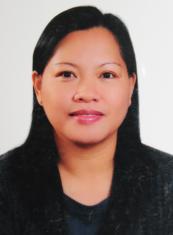 Bachelor of Science in Business Administration – Banking & FinanceEmail: nedita.369654@2freemail.com 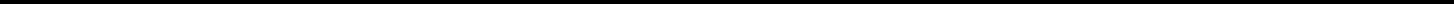 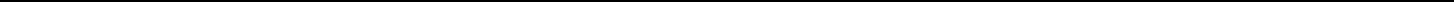 Seeking assignments in Supervision, Executive, Management of human resource, front office, document control, back-office, quality control, insurance data control / data entry and front of line semiconductor quality control & operations.PROFESSIONAL SYNOPSISSeasoned professional with rich and insightful experience of nearly 25 years in human resource, finance, office management, data entry, data imaging, electronics and semiconductor manufacturing, sales, operations and quality control. Currently associated with RSTN MOMENTUM CONSULTING, Dubai as Data Imaging Specialist working with METLIFE insurance in DAFZA, Dubai. In depth knowledge of continuous improvements, quality standards and proficiency in implementation of techniques. Effective leadership, communication & interpersonal skills with strong analytical and problem solving abilities with innovative approach and solutions. Knowledge in MS OFFICE APPLICATIONS, E2C, KODAK CAPTURE, I-TAG, LAN SWEEP Systems. Fluent in English. SKILLS & EXPERTISEAdministrative/HR Officer Sales and Marketing Executive Office Assistant Document and Quality Controller Fluent in oral and written English communication Computer Literate, MS Office applications Document and Office Management Human Relationship PROFESSIONAL EXPERIENCEDATA ENTRY / DATA IMAGING SPECIALIST December 15, 2013 to PRESENTRSTN MOMENTUM CONSULTING – (METLIFE INSURANCE) 7W Dubai Airport Free Zone Authority, (DAFZA) Dubai, UAEPerform production activities for supporting and administering METLIFE INSURANCE in- house documents Responsible for document preparation, scanning, indexing and quality checking of the insurance documents Ensuring proper transfer of images Responsible for document safekeeping, security and archiving Scanning utilizing technology of E2C imaging software Responsible for maintaining and ensuring optimal performance of equipments and software. LDSOLUTIONS INCORPORATEDMuntinlupa, City PhilippinesDecember 2005 to March 2009Human Resources/ Administrative OfficerAs Human Resource OfficerDirect supervision and management of staffs Maintenance and management of personnel files in secured and confidential manner Benefits and compensation administration Leave & Passport management Prepare HR related correspondence and official letters for the company and employees Process enrollments, changes and termination of employees Assist employees with any reimbursement claim, issues and other concerns As Administrative OfficerMaintains soft and hard copies of incoming and outgoing documents to and from customers and suppliers Schedule meetings and appointments of the General Manager Ensure electronic files of documents and ensure records are properly maintained Prepare business correspondence as drafted and instructed Monitor, prepare and generate monthly attendance report of all staff Payroll preparation Arrange hotel and travel bookings Management of office supplies, petty cash fund and other office needs Facilitate bank transactions SILTECH ELECTRONICS CORPORATIONMuntinlupa, City PhilippinesNovember 1998 to November 2005Sales and Marketing ExecutiveAs Sales and Marketing ExecutiveDevelop and generate sales of oven and spare parts for semiconductor industry Introduce and promote product and services through telesales and customer visits Formulate new business and marketing plans to achieve goals and sales quota Create new customer accounts Develop, maintain and establish good client relations Resolve sales and commercial issues with customers Prepare commercial documents such as quotation, invoices and delivery receipts Follow-up deliveries with suppliers and principals Customer Service AMKOR TECHNOLOGY PHILIPPINESMuntinlupa, City PhilippinesAugust 1990 to October 1998Quality Assurance & Reliability SecretaryGather and collates all quality data and prepare report materials File and record all data relating to quality issues, deviations, missed operation and non-compliance to specs and procedures Coordinate appointments and meetings of the Department Manager Supplies inventory EDUCATIONBachelor of Science in Business AdministrationMajor in Banking and FinancePamantasan ng Lungsod ng Maynila ( University of the City of Manila )Graduated April 1990PERSONAL DATANationality	FilipinaCivil Status	MarriedResidence Visa Expiry Dt	2017/09/24Visa Status	Husband Visa